         News and Events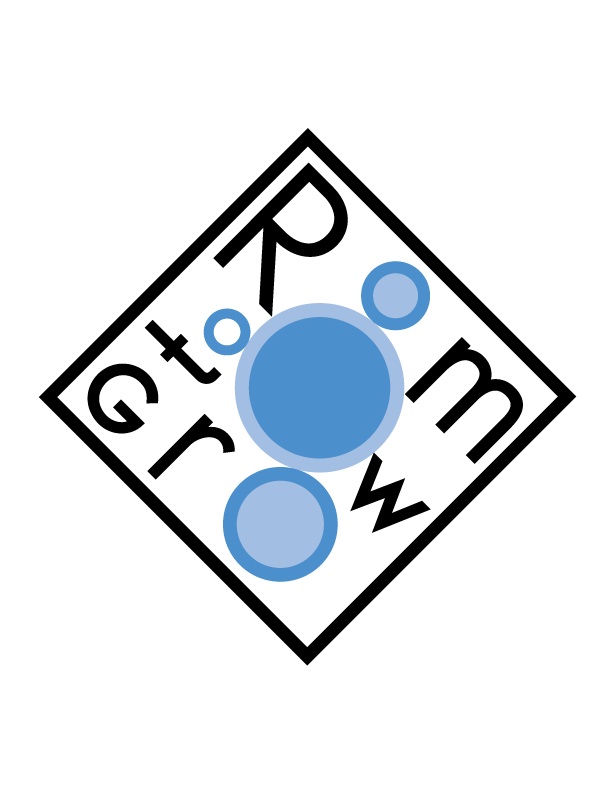 Celebrating Mothers Thank you for helping us raise nearly $85,000 this past spring at our annual Mother’s Day Breakfast. It was a high-spirited event attended by over 100 guests paying tribute to out-going CEO, Saskia Epstein, and a mother enrolled at Room to Grow.The morning was capped with much laughter as comedienne, Christine Hurley, shared her humorous take on marriage and parenthood. Music for Toddlers at Room to Grow Children ages 2-3 enrolled in Room to Grow will have the opportunity to participate in a new music education program from September 2 - October 7. The music program will be taught by an experienced, certified early childhood music professional.Expanding Our ReachRoom to Grow is excited to pilot a new community based parenting workshop program in partnership with Whittier Street Health Center. Fifteen families will be enrolled in the 6-week program that will cover key parenting topics such as nutrition, safe sleep, literacy and play. The program will launch in September. 